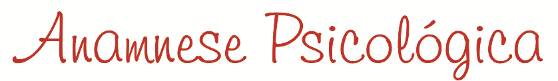 Berçários I e IINome:  _______________________________________________________________________Data do nascimento: _______________________  IC Idade cronológica: ______________________Turma: ______________________________  Turno: ____________________________________Nome do pai: ____________________________________________________________________Profissão: ______________________________________________________________________Data do nascimento:  ______________________________________________________________Nome da mãe: ___________________________________________________________________Profissão: ______________________________________________________________________ Data do nascimento:  ______________________________________________________________A criança foi planejada? (   ) sim  (   ) não outros: _________________________________________Como foram a gravidez e o parto da criança?  __________________________________________________________________________________________________________________________Local do nascimento: ______________________________________________________________Há algo de caráter físico ou psicológico que convém mencionar?  ____________________________________________________________________________________________________________Teve alguma doença e/ou alergia grave? (   ) sim  (   ) nãoQual? _________________________________________________________________________Precisou de internação? Por quanto tempo?  _____________________________________________Já apresentou convulsão por febre? (   ) sim  (   ) nãoSofreu desmaios? (   ) sim  (   ) nãoSofreu alguma operação? (   ) sim  (   ) não    Qual o tipo e que idade tinha?  ______________________________________________________Tomou ou toma algum remédio controlado? (   ) sim  (   ) nãoQual?________________________________________________Ficou ictérico (amarelo, esverdeado) ao nascer? (   ) sim  (   ) não Sono: (   ) calmo  (   ) agitado (   ) precisa ser ninado (   ) dorme no berçoAcorda várias vezes durante a noite? (   ) sim  (   ) nãoVolta a dormir facilmente? (   ) sim  (   ) nãoTipo de habitação:  (   ) casa isolada      (   ) apartamento    (   ) casa de vila  Outros:  _______________________________________________________________________Numero de irmãos: _________ idades: ________________________________________________Numero de irmãs: __________ idades: ________________________________________________Com quem vive a criança? _____________________________________________Além dos pais e irmãos, quem mais vive na mesma casa que a criança? ______________________________________________________________________________A mãe trabalha fora? (   ) sim  (   ) não      Em que horário? __________________________________Com quem fica a criança durante esse período?  __________________________________________Com quem dorme a criança?     (   ) pais      (   ) sozinha     (   ) irmãos     (   ) avós  (   ) tios  (   ) babás (   ) outros :  _______________________________________Com quem a criança é mais unida dentro da família?  __________________________ Costuma conversar com os pais?  ________________________________________Já teve alguma emoção forte? __________________________________________Qual? ___________________________________________________________Gosta de animais?   _________________________________________________Quando contrariado (a), qual a reação?  ___________________________________Pai e mãe adotam o mesmo regime quanto à educação do (a) filho (a)?  (   ) sim  (   ) nãoQual (is)? ______________________________________________________________________Avós, madrinhas, tias, babás ou outra pessoa da família discorda da educação dada pelos pais e se torna mais permissiva com a criança? Quem?___________________Como os pais agem nesse momento? _______________________________________________Costuma ficar muito tempo no colo dos adultos, ou livre para explorar o ambiente, rolar, brincar com objetos lúdicos?______________________________________Houve algum acidente ou fato marcante na vida da criança?  ___________________Houve troca de residência recente? _____________________________________Houve perda recente de parente próximo da criança? ________________________A criança deixou, recentemente, de dormir no quarto dos pais? _______________________________Houve nascimento recente de irmão (ã)?  _____________________________________________Como é a relação afetiva do casal? __________________________________________________Precisa ser castigado (a)?  _______  Como?  __________________________________________Com quem brinca? ______________________________________________________________Qual a brincadeira predileta?  _____________________________________________________Vê programa de televisão? (   ) sim  (   ) não Qual (is)? ____________________________________________________________________A criança passeia? _______ Onde?   ________________________________________________Costuma comer sozinha?  _________________________________________________________Tem medo? ___________________________________________________________________Já frequentou escola ou creche? (   ) sim  (   ) nãoComo reagiu a experiência ________________________________________________________A criança quer vir para a creche?_____________________________________________________O que acha de seu (sua) filho (a)?  __________________________________________________Como descreve sua personalidade? __________________________________________________Por que o (a) senhor (a) resolveu colocá-lo (a) na creche?  _____________________________________________________________________________________________________________O que o (a) senhor (a) espera da creche este ano?  ______________________________________Ele (a) faz uso de algum objeto de transição? __________________________________________Quando? _____________________________________________________________________Observações: _____________________________________________________________________________________________________________________________________________________________________________________________________________________________________________________________________________________________________Rio de Janeiro, _____/_____/_____Responsável: ______________________________________________________Psicóloga: ________________________________________________________Direção: _________________________________________________________